	*Starred fields are mandatory 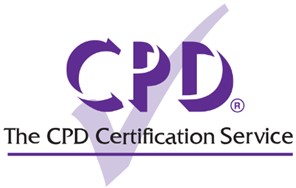 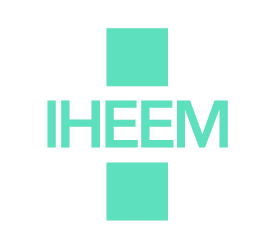 ASSET MANAGEMENT ONLINE COURSE BOOKING FORM *NAME:*JOB TITLE:*COMPANY:*ADDRESS:*POSTCODE:                                                                     *TELEPHONE:*BILLING ADDRESS:*EMAIL:IHEEM MEMBERSHIP NUMBER (IF APPLICABLE):COURSE RATES: *Please note ALL PRICES BELOW INCLUDE COURSE RATES: *Please note ALL PRICES BELOW INCLUDE COURSE RATES: *Please note ALL PRICES BELOW INCLUDE Please tick  FOUNDATION AWARD - IHEEM Member £210.00£210.00CERTIFICATE COURSE – IHEEM Member £420.00£420.00PAYMENT OPTIONS: PAYMENT OPTIONS: Please tick Please tick Cheque to be sent to:  ASSET MANAGEMENT BOOKING, IHEEM, 2 Abingdon House, Cumberland Business Centre, Northumberland Road, Portsmouth, Hants, PO5 1DS.Cheque to be sent to:  ASSET MANAGEMENT BOOKING, IHEEM, 2 Abingdon House, Cumberland Business Centre, Northumberland Road, Portsmouth, Hants, PO5 1DS.Invoice required (if invoice details are different than above please enter below Billing Name: ……………………………………………………………………..Billing Address:……………………………………………………………………………………… .……………………………………………………………………………………...Invoice required (if invoice details are different than above please enter below Billing Name: ……………………………………………………………………..Billing Address:……………………………………………………………………………………… .……………………………………………………………………………………...Purchase order number (if required) Purchase order number (if required) 